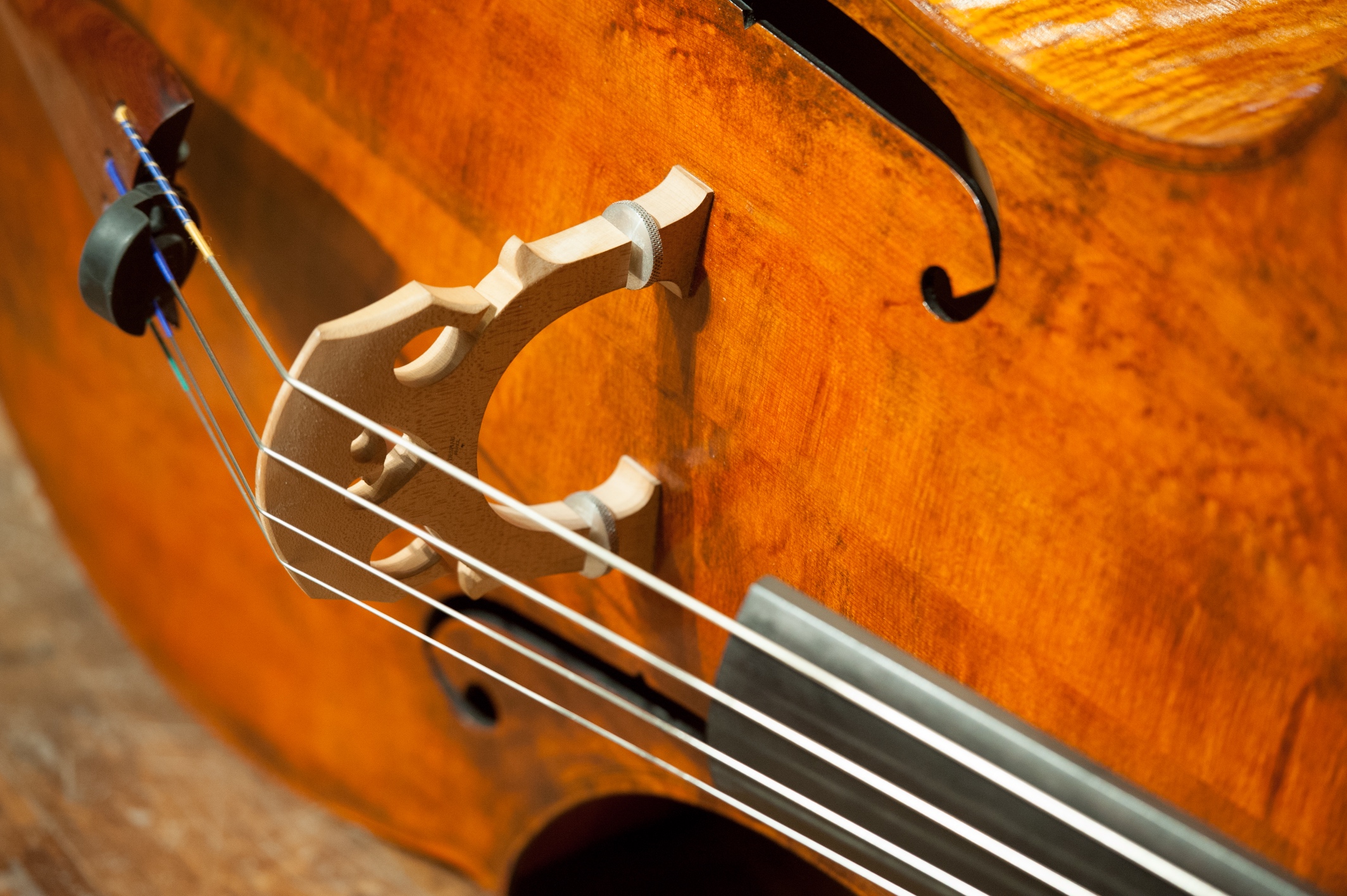 Presented byThe Weber State UniversityTelitha E. Lindquist College of Arts & HumanitiesDepartment of Performing Artsweber.edu/performingarts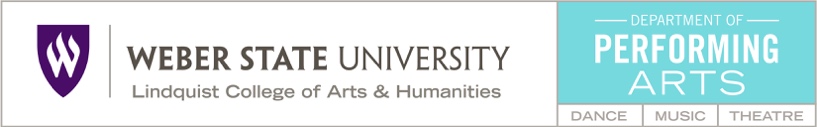 